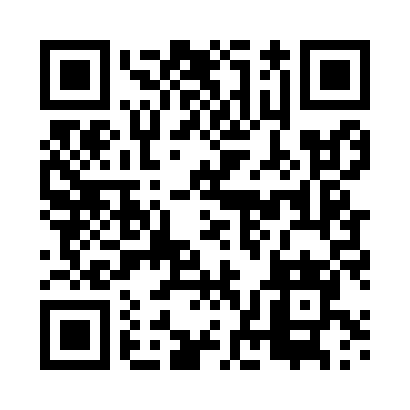 Prayer times for Rumian, PolandWed 1 May 2024 - Fri 31 May 2024High Latitude Method: Angle Based RulePrayer Calculation Method: Muslim World LeagueAsar Calculation Method: HanafiPrayer times provided by https://www.salahtimes.comDateDayFajrSunriseDhuhrAsrMaghribIsha1Wed2:255:0512:375:478:1110:422Thu2:245:0312:375:488:1210:433Fri2:235:0112:375:498:1410:434Sat2:224:5912:375:508:1610:445Sun2:214:5712:375:518:1810:456Mon2:214:5512:375:528:1910:467Tue2:204:5312:375:538:2110:468Wed2:194:5212:375:548:2310:479Thu2:184:5012:375:558:2510:4810Fri2:174:4812:375:568:2610:4811Sat2:174:4612:375:578:2810:4912Sun2:164:4412:375:588:3010:5013Mon2:154:4312:375:598:3110:5114Tue2:154:4112:376:008:3310:5115Wed2:144:4012:376:018:3510:5216Thu2:134:3812:376:028:3610:5317Fri2:134:3612:376:038:3810:5318Sat2:124:3512:376:048:3910:5419Sun2:124:3312:376:058:4110:5520Mon2:114:3212:376:068:4310:5621Tue2:114:3112:376:078:4410:5622Wed2:104:2912:376:078:4610:5723Thu2:104:2812:376:088:4710:5824Fri2:094:2712:376:098:4810:5825Sat2:094:2512:376:108:5010:5926Sun2:084:2412:376:118:5111:0027Mon2:084:2312:386:128:5311:0028Tue2:084:2212:386:128:5411:0129Wed2:074:2112:386:138:5511:0130Thu2:074:2012:386:148:5611:0231Fri2:074:1912:386:158:5811:03